   БОЙОРОк                                                                                     РАСПОРЯЖЕНИЕ«02»  декабрь  2013  й.                   № 31 р                    «02»  декабря  2013 г.В связи со сложной  пожарной обстановкой, в соответствии  с Федеральным законом «О пожарной безопасности», Законом Республики Башкортостан «О пожарной безопасности», постановлением Правительства Российской Федерации  от 12 апреля 2012 года №290 «О федеральном государственном пожарной надзоре», распоряжением  и.о. главы  администрации муниципального района Шаранский район №302-р от 27.11.2013 года :Ввести на территории сельского поселения особый противопожарный режим в период с 27 ноября 2013 года до 10  января 2014 года.Провести совещание при главе сельского поселения с руководителями организаций, имеющих объекты, предназначенные для массового пребывания людей.Обеспечить выполнение требований пожарной безопасности при распространении  и использовании пиротехнических изделий.Руководителям учреждений запретить использование обогревательных приборов незаводского изготовления.Принять меры по очистке от снега дорог, проездов, водоисточников, используемых для пожаротушения.Провести сходы граждан  на тему: соблюдение правил пожарной безопасности. Глава   сельского поселенияСтаротумбагушевский  сельсовет               	             И.Х Бадамшин                        БАШҚОРТОСТАН РЕСПУБЛИКАҺЫ                      ШАРАН РАЙОНЫ МУНИЦИПАЛЬ РАЙОНЫ                           ИСКЕ ТОМБАҒОШ АУЫЛ СОВЕТЫ                        АУЫЛ БИЛӘМӘҺЕ ХАКИМИӘТЕ           Иске Томбағош ауылы, тел.(34769) 2-47-19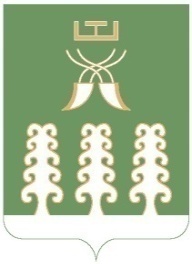                     РЕСПУБЛИКА БАШКОРТОСТАН        МУНИЦИПАЛЬНЫЙ РАЙОН ШАРАНСКИЙ РАЙОН          АДМИНИСТРАЦИЯ  СЕЛЬСКОГО ПОСЕЛЕНИЯ              СТАРОТУМБАГУШЕВСКИЙ СЕЛЬСОВЕТ с. Старотумбагушево, тел.(34769) 2-47-19